  揭阳市揭东区市场监督管理局政府信息公开申请流程图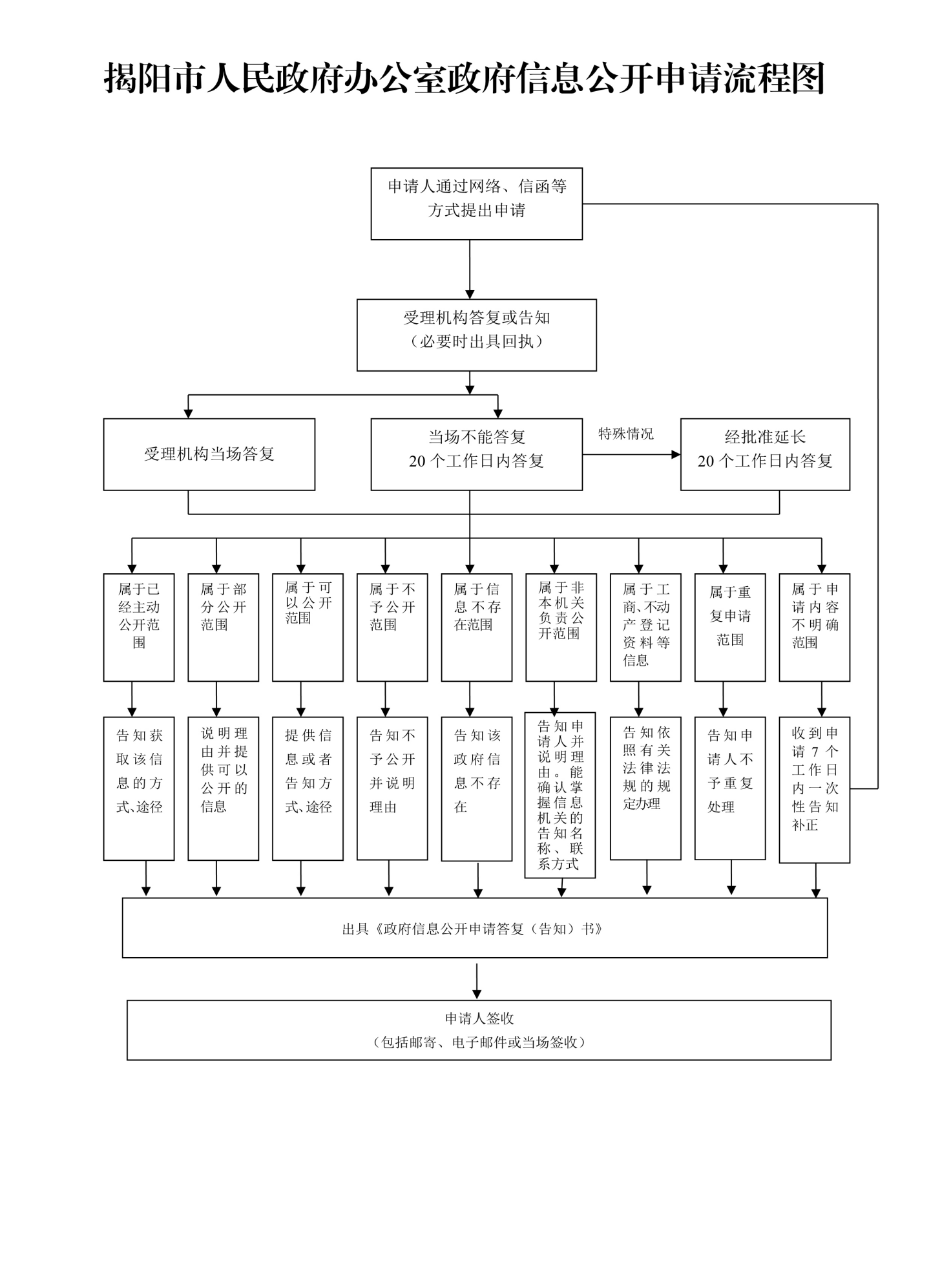 